グループ・団体旅行見積り依頼申込書　　　見積りご依頼後、弊社より依頼主様へご連絡させていただきます。グループ・団体旅行見積書は数日のお時間をいただくこととなります。また、多くの関係機関を通して、手間とお時間を要することから、条件によりお受けいたしかねます場合もございますのでご了承下さい。諸条件により見積り作成が有料になる場合は、ご依頼いただいた後、作成前にご連絡させていただきます。　大変勝手ながら、お受け出来ない事例として下部に記載した内容とさせていただきます。冷やかし、嫌がらせと弊社が判断したもの。　　　　　　　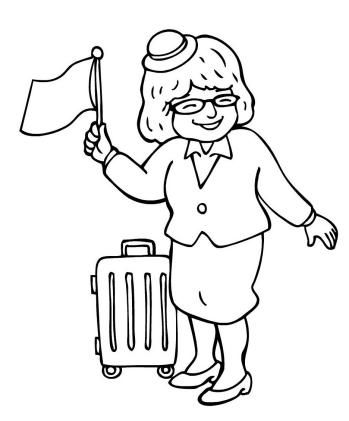 相見積りに特化したもの。反社会的勢力に関連のある団体、関係者がいる場合。
     旅行業法、旅行業約款による規定弊社がお受け出来ないと独自に判断したもの。　下記項目をご記入下さいませ。株式会社ドリームトラベル 近畿日本ツーリスト特約店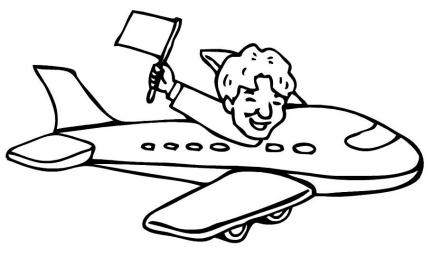 〒470-2346 愛知県知多郡武豊町長尾山101             名鉄河和線知多武豊駅前電話 0569-72-9891  ／  FAX 0569-72-9893営業時間 平日 10:30～19:00  ／  定休日 日曜・祝日お客様氏名お客様住所電話番号（携帯・ご自宅）携帯電話番号：　　　　　　　　　ご自宅電話番号：FAX番号：団体名メールアドレス職場旅行・慰安旅行の場合会社名・住所・電話番号会社名：　　　　　　　　　　　　電話番号：住所：FAX番号：ご旅行方面、実施予定日、日数、人数、予算、条件等それぞれご記入下さい。